                                                                                                                         PA TVIRTINTA                                                                                                                          Pylimų lopšelio-darželio                                                                                                                          direktoriaus 2020  m. rugsėjo 4 d.                                                                                                                          įsakymu  Nr. V- 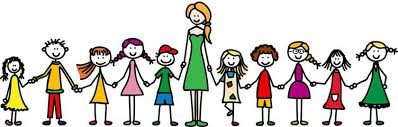 PYLIMŲ LOPŠELIO – DARŽELIO IKIMOKYKLINIO AMŽIAUS VAIKŲ UGDYMO (SI) PASIEKIMŲ VERTINIMO TVARKOS APRAŠASI SKYRIUS BENDROSIOS NUOSTATOS       1. Ikimokyklinio amžiaus vaikų ugdymo(si) pasiekimų vertinimo tvarkos aprašas (toliau - Aprašas) nustato bendruosius reikalavimus ikimokyklinio amžiaus vaikų ugdymo(si) pasiekimų vertinimui Pylimų lopšelyje-darželyje (toliau – Įstaiga).       2. Aprašas parengtas vadovaujantis 2014 m. Lietuvos Respublikos švietimo ir mokslo ministerijos bei Švietimo aprūpinimo centro parengtu ,,Ikimokyklinio amžiaus vaikų pasiekimų aprašu“ (toliau Pasiekimų aprašas).       3. Aprašas skirtas ikimokyklinio ugdymo mokytojams, švietimo pagalbos specialistams, tėvams ir kitiems ugdytojams, dirbantiems su ikimokyklinio amžiaus vaikais.        4. Pasiekimų apraše vartojamos šios sąvokos:       Pasiekimų aprašas – tai gairės ugdytojams, kuriose pateikiama vaiko iki šešerių metų įgyjamų vertybinių nuostatų bei esminių gebėjimų visuma ir jo ugdymo pažangą nusakantys pasiekimų žingsniai, padedantys pedagogams, tėvams (globėjams, įtėviams), švietimo pagalbos specialistams, kitiems ugdytojams ir vadovams, atpažinti vaikų ugdymosi pasiekimus ir poreikius, įgyvendinti ugdymo turinį, pritaikant jį kiekvienam vaikui ir vaikų grupei, stebėti vaikų pažangą ir tikslingai ugdyti kiekvieną vaiką.       Vaikų ugdymosi pasiekimai – tai ugdymosi procese įgyti vaikų gebėjimai, žinios ir supratimas, nuostatos, apie kuriuos sprendžiame iš vaikų veiklos ir jos rezultatų.        Pasiekimų žingsnis – tai vaiko pažangą rodantys žinių ir supratimo, gebėjimų ir nuostatų pokyčiai per vienerius metus, atitinkantys vaiko raidos dėsningumus kokybiško ugdymo sąlygomis.        Ikimokyklinuko pasiekimų aplankas – tai iš anksto suplanuotas ir tam tikru būdu sudarytas vaiko pasiekimus iliustruojančių darbų rinkinys, padedantis susidaryti vaizdą apie tai, ką vaikas moka ir geba, kaip auga ir tobulėja.       Vaiko ugdymosi pasiekimų sritis – tai vaiko ugdymuisi svarbi sritis, kurioje išskirta vertybinė nuostata ir esminis gebėjimas.       Vertybinė nuostata – tai ugdymo ir ugdymo(si) procese įgytas nusiteikimas, polinkis, požiūris, išreiškiantis vaiko santykį su savimi, su kitais ir su aplinka.       Esminis gebėjimas – tai nuo gimimo iki šešerių metų kiekvienoje iš ugdymo(si) pasiekimų sričių įgytas svarbiausias vaiko gebėjimas ką nors daryti, veikti, elgtis, kurti.     Pasiekti gebėjimai – vaiko gebėjimai, atitinkantys vaikų raidos bendruosius ir individualiuosius ypatumus.     Aukštesni gebėjimai – gebėjimai, viršijantys vaikų raidos bendruosius ir individualiuosius ypatumu. Siektini gebėjimai – gebėjimai, neatitinkantys vaikų raidos bendrųjų ir individualiųjų ypatumų.II SKYRIUS VERTINIMO TIKSLAS, UŽDAVINIAI, NUOSTATOS, PRINCIPAI      5. Vertinimo tikslas - nustatyti vaiko kompetencijos (gebėjimų, žinių ir supratimo, nuostatų) lygį įvairiose ugdymo (-si) pasiekimų srityse: fizinio aktyvumo ir kasdienio gyvenimo įgūdžių, savivokos ir savigarbos, emocijų suvokimo ir raiškos, savireguliacijos ir savikontrolės, santykių su suaugusiaisiais ir bendraamžiais, sakytinės ir rašytinės kalbos, aplinkos pažinimo, skaičiavimo ir matavimo, estetinio suvokimo ir meninės raiškos, iniciatyvumo ir atkaklumo, tyrinėjimo, problemų sprendimo, kūrybiškumo bei mokėjimo mokytis.      6. Vertinimo uždaviniai:      6.1. padėti mokytojui įžvelgti vaiko ugdymosi galimybes, nustatyti problemas ir spragas, diferencijuoti ir individualizuoti ugdymą;      6.2. suteikti tėvams (globėjams) informaciją apie vaiko ugdymąsi; gerinti ryšius tarp vaiko, tėvų ir įstaigos;      6.3. nustatyti įstaigai savo darbo kokybę, planuoti ugdymą, suteikti pagalbą pagal vaikų poreikius.     7. Vertinimo principai:      7.1. konfidencialumas;      7.2. individualizavimas;      7.3. objektyvumas;      7.4. veiksmingumas.III SKYRIUSVAIKO UGDYMO(SI) PASIEKIMŲ VERTINIMAS      8. Vaikų pasiekimų ir pažangos vertinimas įstaigoje atliekamas pagal aštuoniolika vaiko ugdymo(si) sričių, vadovaujantis kiekvienos srities išskirta esmine nuostata ir esminiu gebėjimu, kuriuos vaikas turėtų įgyti iki 6-erių metų, t.y. per visą ikimokyklinio ugdymo(si) laikotarpį.      9. Vaiko ugdymo(si) pažangos vertinimą atlieka, ikimokyklinio ugdymo mokytojai, švietimo pagalbos specialistai.      9.1. grupių auklėtojai vertina ugdytinių daromą pažangą nuolat, o vaikų gebėjimai įvertinami ir aprašomi du kartus per metus. Iki spalio 15 d. daromas pirminis įvertinimas. Pirminio įvertinimo paskirtis - fiksuoti vaiko pasiekimus, individualius ypatumus ir numatyti jo ugdymo kryptį (tikslus ir uždavinius), ugdymo individualizavimo ir paramos vaikui formas. Iki gegužės mėn. 25 d. daromas baigiamasis įvertinimas. Baigiamojo įvertinimo paskirtis - įvertinti vaiko pasiekimų ir pažangos lygį pasiektą per metus. Esant reikalui sausio mėnesį daromas tarpinis vertinimas;     9.2. švietimo pagalbos specialistai vertina vaikų pasiekimus ir pažangą nuolat, apibendrintą informaciją pateikia grupių auklėtojams, tėvams.      9.3. tėvai vertina vaiko ,,augimą“ grupėje.     10. Vaiko pasiekimų vertinimo metodai:     10.1. vaiko stebėjimas natūralioje kasdieninėje veikloje, vaiko veiklos ir kūrybinės raiškos darbelių analizė (meninės, žodinės kūrybos darbai, pratybos, nuotraukos, vaiko veiklos stebėjimo užrašai), vaiko kalbos užrašai, pokalbiai su vaiku ir vaiko tėvais, (kasdieniniai ir individualūs pokalbiai), specialistų pokalbiai.      11. Vaiko pasiekimų vertinimo surinkti įrodymai dedami į „Vaiko aplanką“. ,,Vaiko aplanką“ sudaro:      11.1. ,,Ugdymo(si) pasiekimų diagrama pagal pasiekimų žingsnius“, išspausdinta iš elektroninio dienyno;       11.2. vaiko meninės raiškos darbai ( dailės darbeliai, žodinė kūryba, užrašytos vaiko mintys);    11.3. vaiko veiklos stebėjimo užrašai (įv. užduotėlės, vaiko mintys, nuomonė);     11.4. nuotraukos;     11.5. kiti su vaiko pažanga susiję duomenys (pvz.: tėvų anketos apie vaiką ir pan.)IV SKYRIUSINFORMAVIMAS APIE VAIKO PASIEKIMUS IR PAŽANGĄ      12. Vertinimo rezultatai aptariami individualiuose pokalbiuose su tėvais (globėjais, įtėviais), su lopšelio-darželio administracija, mokytojų metodinės grupės susirinkimuose, mokytojų tarybos posėdžiuose. Esant reikalui pokalbiuose dalyvauja Vaiko gerovės komisijos atstovai, kiti specialistai.       13. Pedagogai pateikia informaciją apie vertinimo rezultatus. Pedagogų tarybai arba Metodinei tarybai (2 kartus per mokslo metus – metų pradžioje ir pabaigoje).       14. Tėvams individualiai informacija teikiama žodžiu ir raštu (pokalbyje apie vaiko pasiekimus gali dalyvauti ir vaikas): nuolat supažindinant su vaiko darbais, pedagogo įvertinimu, pastebėjimais, kasdienių pokalbių metu, supažindinant su vaiko ugdymo(si) pasiekimų aprašu 2 kartus per mokslo metus (spalio ir gegužės mėnesių pabaigoje). V SKYRIUS ATSAKOMYBĖ IR ĮGALIOJIMAI      16. Už vaiko pasiekimų ir pažangos vertinimą atsakinga grupės mokytojai, kiti vaiką ugdantys specialistai bei tėvai.       17. Vaiko pasiekimų ir pažangos vertinimo medžiaga laikoma grupėje. Ji yra konfidenciali. Parengė:                                                                                             Direktorė Odeta Stasiulevičienė